CO Otonłouc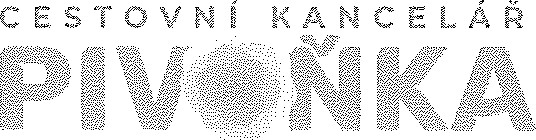 Potvrzení závazné objednávky - Rámcová cestovní smlouva1. Smluvní stranySmluvní strany se dohodly na následujícím znění smlouvy:2.	Předmět smlouvy2.1 Předmětem smlouvy je zajištění služeb cestovního ruchu ze strany CK pro klienta dle bližší specifikace, dané touto smlouvou. Klient v této smlouvě zastupuje zájmy účastníka studijního pobytu Mgr. Terezy Žváčkové, a vystupuje jejím jménem.1g 3. Závazky smluvních stran3.1 CK se zavazuje zajistit pro klienta následující služby cestovního ruchu:3.2 Sjednaný rozsah služeb: Komplexní zajištění individuálního jazykového kurzu letecká doprava, ubytování se snídani, jazykový kurz — 2 týdny. Součástí ceny je pojištění léčebných výloh v zahraničí, storno zájezdu, pojištění zavazadel a pojištění cesty. Zákonné pojištění CK pro případ úpadku dle zákona č. 159/1999 Sb.3.3 Informace a pokyny na cestu obdrží klient/cestující nejpozději 7 dnů před nástupem na pobyt emailem. Součástí objednaných služeb je cestovní průvodce destinace — tzv. odbavení (tipy na výlet, ceny, dopravní spojení apod.).4.	Další objednané službyV ceně zahrnuté: UčebniceV ceně nezahrnuté: Kapesné, vstupné, fakultativní výlety, místní doprava, doprava z/na letiště.5.	Podrobnosti6.	Smluvní cenaCelková cena: 61 500,00 Kč včetně DPH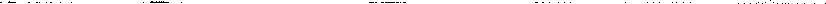 6.1 Klient se zavazuje uhradit smluvní cenu v termínech splatnosti faktur vystavených CK dle čl. 7.6.2 Rozpis ceny: Výuka 15 950,00 Kč Doprava 6 500,00 Kč Ubytování 37 300,00 Kč Pojištění 1750,00 Kč7. Fakturace a platby7.1 CK bude fakturovat smluvní cenu uvedenou v čl. 6 následovně8.	Obecná a závěrečná ustanovení8.1 Není-li stanoveno touto smlouvou jinak, řídí se smluvní vztah mezi CK a klientem	Všeobecnými obchodními podmínkami (dále jen VOP) CK Pivoňka.8.2 Smlouva nabývá účinnosti dnem podpisu obou smluvních stran.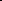 8.3 Osobní data klienta/cestujícího budou použita pouze pro účely zajištění objednaných služeb a činnosti cestovní kanceláře dle zákona č. 101/2000 Sb. o ochraně osobních údajů. Svým podpisem klient souhlasí se zpracováním osobních údajů dle zásad a podmínek o ochraně osobních údajů GDPR.8.4 Klient se zavazuje poskytnout dodavateli osobní data cestující osoby potřebné k zajištění cestovní služby, zvláště pak datum narození, číslo cestovního dokladu a datum jeho platnosti pro nákup letenky, rodné číslo pro uzavření pojištění.8.5 Prohlašuji, že jsem byl/a seznámen/a s údaji o pasových a vízových povinnostech, lhůtách pro jejich vyřízení a o zdravotních dokladech, které jsou nutné pro cestu a pobyt.8.6 Na základě zmocnění uzavírám tuto smlouvu rovněž jménem Mgr. Terezy Žváčkové, která působí na Gymnáziu Uničov v pozici učitelky. Se jmenovanou škola uzavřela Účastnickou smlouvu pro mobilitu pracovníků ve školním vzdělávání v rámci programu Erasmus+, Dohodu o mobilitě pracovníků ve školním vzdělávání a Závazek kvality8.7 Údaje pojišťovny pro případ úpadku CK:Slavia Pojišťovna a.s. Praha 1, Revoluční 1/665, 110 OO Kontakt: Infolinka 255 790 1118.8 Údaje pojišťovny — individuální cestovní pojištění:ČSOB Pojišťovna Pardubice, Masarykovo náměstí 1458, 530 02Kontakt: +420 222 803 442, č. pojištění viz výše8.9 CK odpovídá za poskytnutí všech objednaných a zaplacených služeb uvedených v této smlouvě  a poskytne klientovi/cestujícímu pomoc v případě nesnází.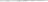 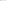 8.10 V případě stížnosti se písemně obraťte na jednatele společnosti Jana Machovského (email: info@machovsky.cz), nebo na odpovědného zástupce Mgr. Kamila Plačka (email: kamilplacek@centrum.cz).8.11 Případné další služby budou na místě poskytnuty v anglickém jazyce na přání klienta. CK další služby na místě pobytu nezajišťuje. Další výdaje spojené s pobytem, neuvedené v této smlouvě, si hradí klient/cestující sám.8.12 Minimální počet účastníků pro uskutečnění cestovních služeb: 18.13 Pobyt není vhodný pro osoby se sníženou schopností pohybu.8.14 CK může služby zrušit z důvodu vyšší moci kdykoliv před zahájením první služby, nebo nedosažením daného počtu účastníků, a to nejméně 7 dnů před zahájením cestovní služby.8.15 Tato smlouva má podobu rámcové smlouvy na základě Zákona č. 11/2018Sb 5 1 0 pořádání pracovních cest souvisejících s povoláním. Nejedná se o zájezd.8.16 Jakékoliv změny lze činit na základě oboustranně odsouhlaseného číslovaného písemného dodatku.9. Výše odstupného (tzv. stornopoplatky)9.1 V případě, že dojde k odstoupení od této smlouvy ze strany klienta, ten se zavazuje uhradit storno poplatky. Odstoupení od smlouvy je možné proti zaplacení odstupného ve výši 51 500,-Kč (Záloha 1) kdykoliv před zahájením první cestovní služby.Potvrzení smlouvy CK Pivoňka (dodavatel):	Potvrzení smlouvy objednavatelem (klient):Gymnázium,Uničov,Gymnazijní 257Digitálně podepsal Jan Machovský	Datum: 2019.1 1.20 	+01 '00'podpis a razítko CK/elektronický podpis	podpis a razítko klienta/elektronický podpisJeden podepsaný výtisk tohoto Potvrzení zašlete e-mailem na adresu: info@machovsky.cz kamilplacek@centrum.czCenová nabídka ve smlouvě je platná do 21. 11, 2019 do 16:00Přílohy: Nedílnou součástí této smlouvy jsou VOP CK Pivoňka 2019 a Pojištění záruky pro případ úpadku CK. CK a klient jsou povinni se řídit také podmínkami všech zúčastněných dodavatelů služeb.Pivoňka, Náves Svobody 8/14, 779 OO www.ckpivonka.cz, info@ckpivonka.cz lč: 28619633, DIČ: (228619633	S NÁMI 	VŮNĚ CK PivoňkaZákazník/ Společnost:Machovský s.r.o.Gymnázium UničovSídlo firmy: Boční 551, 783 72 velký TýnecSe sídlem: Gymnazijní 257 UničovAdresa provozovny: Náves Svobody 8/14, 779 OOStatutární orgán:OlomoucMgr. Roman Riedl ředitellč: 28619633, DIČ: (228619633 Statutární zástupce: Jan Machovský- jednatel společnostiKontaktní osoba: Kamil PlačekTel.: +420 605867928Bankovní spojení: KB Olomouc číslo účtu: 115 - 7763770267/0100 Telefon: +420 585319472 E-mail : info@ckpivonka.cz, kamilplacek@centrum.cz (dále jen CK)(dále jen klient)Jméno a příjmení cestující osoby(01) Mgr. Tereza ŽváčkováJména a příjmení spolucestujících osobCílová destinaceEdinburgh, Spojené královstvíJazyková školaAlba English School 86-92 CausewaysideEdinburgh EH9 IPYTel.: + 44 (0) 131 668 4336Email.: info@albaenglish.co.ukTermín28. 6. - 11. 7. 2020Jazykový kurzGeneral English. 16 hodin 40 minut/týden. Certifikát o účasti.DopravaLetecká přepravaOdlet z Prahy 28.6.2020 v 11:40. Odlet z Edinburghu do Katowic11.7.2020 v 16:30. Včetně odbaveného zavazadla 20kg. Letecká společnost RyanairUbytovací službyStravovací službyUbytování v Pollock Halls Single Ensuite 1x IL pokoj, vlastní koupelnaStravování: bufetová snídaněPočet nocí: 13ČSOB PojišťovnaCK6 — 2018, storno pobytu do 65 000,-Kč s 20% spoluúčastíPLATBAČÁSTKATERMÍN ÚHRADYÚČETNÍ DOKLADZÁLOHA 151 500,00 Kč26.11.2019zálohová fakturaDOPLATEK10 OOO,OO Kč17.7.2020fakturaCELKEM61 500,00 Kč